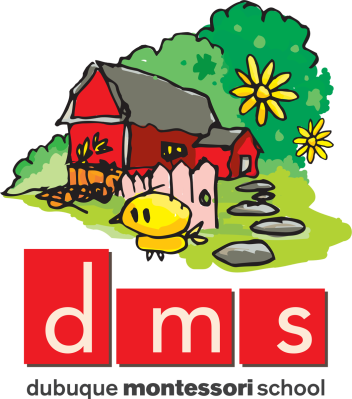 2605 Pennsylvania Ave. Dubuque, IA 52001(563) 556-5105WE NEED YOU! Parent Volunteer Form 2019-2020Your Name: 						Child’s Name: 			 Email Address: 					Phone #:				Parents play a vital role at Dubuque Montessori School by:Being members of the corporationElecting and serving on the Board of DirectorsProviding financial support and…Volunteering!!! We need your help in any way you are able!Please check any activities you are interested in helping with and return this form by Friday, Sept. 6th.__________	Board of Directors—Support the administrator in setting our school policy and charting the future of our school.__________	Parent Club—Do you like to cook/bake or are you crafty? Help with ideas for teacher appreciation and organizing food for teacher in-service luncheons.__________	Fundraising—Do you love to plan parties and events? Help coordinate projects that engage families and businesses in raising vital funds for our school!__________	*Kids Care Club—Are you interested in assisting the students of DMS to learn about helping others in need? Help provide opportunities for our students to extend charity into the community.__________	Publicity—Are you a social butterfly? Help build awareness of DMS and its activities by updating our marquee and creating/distributing other promotional materials.__________	*Classroom Volunteer—Assist in the classroom on a consistent basis.__________	Small Repair Jobs—Help keep school expenses down by doing small jobs around the school (e.g., fixing leaky faucet, etc.).__________	Grounds Maintenance—Help with weeding, watering, tidying up grounds on a regular basis.__________	Gardener—Oversee maintenance of our children’s garden.__________	Summer weeding – Help with keeping the gardens and brick area cleanthroughout the summer.  Checking on it every couple weeks and weeding asnecessary.__________	Tea Party – Cucumber sandwiches, strawberries, cookies, and flowers needed close to Tea Party time for all classrooms, usually mid-April.  More information will be sent as it gets closer.__________	Other ways you can contribute to our school: 				DMS has dedicated this school year as “The Year of Science.”  Do you have any interests or special abilities that you would like to share with us?  The children would love for you to come and share your knowledge and enthusiasm: ___________________________________________________________________________________________________________________________________________________________________________________________________________________________________________________________________________________________________________________________Thank you for your vital support of our school!We will contact you soon regarding your areas of interest. Thank you.*Volunteer positions that include interaction with children require state and federal (fingerprinting) background checks under DHS Preschool and Child Care Center Licensing Standard law, section 109.6. Dubuque Montessori School is willing to cover the charges if you are willing to commit to a consistent schedule.  